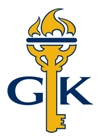 2012-2013 Key Chapter Award Application INSTRUCTIONS: Please email the completed form and any supporting documents to keychapters@goldenkey.org as an attachment. Make sure to copy your GK contact (Associate Director or other HQ staff member) on the email.  Deadline: June 1, 2013UNIVERSITY NAME:	NAME OF INDIVIDUAL SUBMITTING THIS APPLICATION:EMAIL:			The Key Chapter Award will recognize chapters who exemplify outstanding achievement and/or contributions in the area of Golden Key’s three pillars: Academics, Leadership, and Service.Part 1:  Please outline all the activities and events in which your chapter participated and accomplished during the 2012-2013 academic year that supported the three Golden Key pillars.Part 2:  Please select one or more of the above activities and in 250 words or less for each activity, describe its positive impact on the chapter’s general membership, campus, or community at large.Optional:   You may attach letters of recommendation from a campus official, Honorary Member, community leader, community service organizer, alumni, etc.  You may also include images, video, PowerPoint, etc. to showcase your events and/or service projects. Please be mindful of the size of the attachment and make arrangements for appropriate file transfer methods if needed.